 First Unitarian Church of Providence 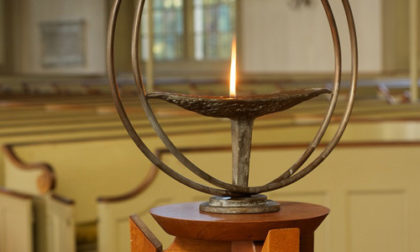 Prudential Committee AgendaJanuary 15, 20206:45	Check-in	Opening Words (Greg)	Call to Order - Chalice Lighting & Covenant Reading	Meditation7:00	Consent Agenda: December MinutesDiscussion Items:Sanctuary Steering Committee visitLeadership Retreat debrief/follow-up (All)Special project requests and budget requests (Roberta and David)Congregational staff assessment review for FY2021 budget May 15th Musicale proceedsGA InformationReports: Church Administrator/DRE/Minister/Treasurer Reports: Nancy, Cathy, Liz, RobertaMinistries Reports/ Personnel, Strategic Planning Reports: Edie, Sam, Greg, David S.	Executive Committee:Intern being sought to Look into First U, the Slave Trade & Abolition MovementStewardship For Us Reminder Feb 21 - Feb 23 Congregational Giving Assessment. All PruComm members should plan to attend  Kevin Carson Ordination (Liz)Sabbatical policy task force update (Michael and Greg)Coffee Hour (Roberta)Church overnight guest policy (Michael)New Business8:50	Review Action Items	Next Meeting/AssignmentsNext Meeting: February 12 Opening/Closing Words: 	Closing Words (Greg)Extinguish Chalice9:00	Adjourn With deep joy and a profound sense of responsibility, we gather to do the work of this church.